Let's talk PANTS! (The Underwear Rule) | NSPCC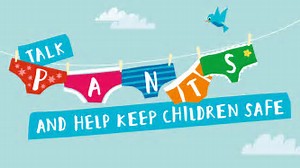 The NSPCC Underwear Rule is taught in schools to deliver messages to pupils that help keep them safe from harm and abuse.The resource is aimed primarily at pupils aged 5-9 and uses the acrostic message PANTS. The resource aims to deliver the key messages that:Privates are private  Always remember your body belongs to youNo means noTalk about secrets that upset youSpeak up, someone can helphttps://www.nspcc.org.uk/preventing-abuse/keeping-children-safe/underwear-rule/